ЗАЯВОЧНЫЙ ЛИСТкоманды «_____________________» города _______________________на участие в _________________________________________________________________________________(наименование соревнований)____________________________________________________________________________________(место, время проведения соревнований)Руководящий и тренерский состав команды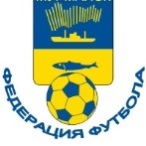 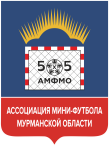                    Федерация футбола города Мурманска                      Ассоциация мини-футбола Мурманской областиАдрес, телефон,реквизиты организацииОформлено __________ футболистов	“____” _____________________ 2022 г.Оформлено __________ футболистов	“____” _____________________ 2022 г.Оформлено __________ футболистов	“____” _____________________ 2022 г.Адрес, телефон,реквизиты организацииОформлено __________ футболистов	“____” _____________________ 2022 г.Оформлено __________ футболистов	“____” _____________________ 2022 г.Оформлено __________ футболистов	“____” _____________________ 2022 г.Адрес, телефон,реквизиты организацииОформлено __________ футболистов	“____” _____________________ 2022 г.Оформлено __________ футболистов	“____” _____________________ 2022 г.Оформлено __________ футболистов	“____” _____________________ 2022 г.Адрес, телефон,реквизиты организацииОформлено __________ футболистов	“____” _____________________ 2022 г.Оформлено __________ футболистов	“____” _____________________ 2022 г.Оформлено __________ футболистов	“____” _____________________ 2022 г.Адрес, телефон,реквизиты организации№п/пФамилия, имя, отчество(полностью)ДатарожденияСерия и номер паспорта(свидетельства о рождении)Виза врача123561234567891011121314151617181920№п/пФамилия, имя, отчество( полностью )ДолжностьДата  рожденияДомашний адрес, телефонЛичная подпись1.2.               Руководитель               Руководитель               РуководительОрганизации (учреждения) ___________________________  М ПДопущено к соревнованиям _________________________футболиста(ов)М П                    Врач      ________________________________(_______________________)                                                                               (подпись)                                                                         Ф.И.О.